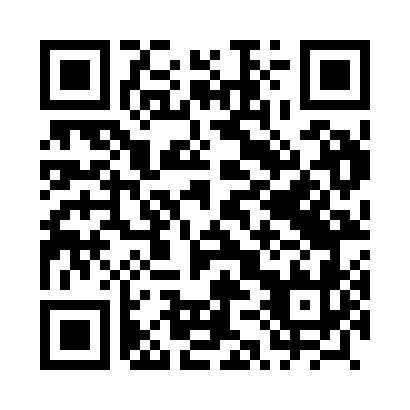 Prayer times for Karmonk Nowe, PolandMon 1 Apr 2024 - Tue 30 Apr 2024High Latitude Method: Angle Based RulePrayer Calculation Method: Muslim World LeagueAsar Calculation Method: HanafiPrayer times provided by https://www.salahtimes.comDateDayFajrSunriseDhuhrAsrMaghribIsha1Mon4:246:2112:505:177:199:092Tue4:216:1912:495:187:219:113Wed4:196:1712:495:197:229:134Thu4:166:1412:495:207:249:155Fri4:136:1212:485:227:269:186Sat4:106:1012:485:237:279:207Sun4:076:0812:485:247:299:228Mon4:046:0612:485:257:319:249Tue4:026:0312:475:267:329:2610Wed3:596:0112:475:277:349:2911Thu3:565:5912:475:287:369:3112Fri3:535:5712:475:307:379:3313Sat3:505:5512:465:317:399:3614Sun3:475:5312:465:327:409:3815Mon3:445:5112:465:337:429:4016Tue3:415:4812:465:347:449:4317Wed3:385:4612:455:357:459:4518Thu3:355:4412:455:367:479:4819Fri3:325:4212:455:377:499:5020Sat3:295:4012:455:387:509:5321Sun3:265:3812:445:397:529:5622Mon3:235:3612:445:407:539:5823Tue3:195:3412:445:417:5510:0124Wed3:165:3212:445:427:5710:0325Thu3:135:3012:445:437:5810:0626Fri3:105:2812:445:448:0010:0927Sat3:075:2612:435:458:0110:1228Sun3:035:2412:435:468:0310:1429Mon3:005:2312:435:478:0510:1730Tue2:575:2112:435:488:0610:20